WIPO S2T:WIPO GRTKF IC 43 2022-06-02 PM 1 zhWIPO Speech-to-Text© transcriptThis document contains a machine-generated transcript of the meeting session mentioned in the title. 
While the first column tries to capture a picture of the speaker, the second column contains the automatic transcript text and the speaker. You can click on the third column to listen to the online corresponding audio. These transcripts are generated automatically by WIPO Speech-to-Text© from the audiovisual recording. The accuracy of the transcripts cannot therefore be guaranteed. Only the original speech of the audiovisual recording constitutes the official record of the meeting proceedings.

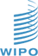 [Online video]ImageTextlink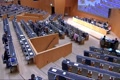 来了[00:10:24]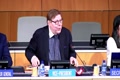 VICE CHAIR: 各位下午好亲爱的同事们和朋友们那我们现在继续开会VICE CHAIR [00:10:44]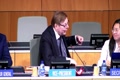 看起来这个地区小组还没有回来但是我们已经可以开始了目前我们的发言人VICE CHAIR [00:10:56]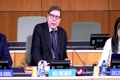 名单上有六个人尼日尔南非阿根廷印度日本等国家那我们还可以继续发言如果大家还想发VICE CHAIR [00:11:10]发言的话也是欢迎继续请求发言那现在时间把时间交给尼日尔的代表VICE CHAIR [00:11:24]NIGER: 谢谢谢谢副主席谢谢您给予我这次方言的机会NIGER [00:11:37]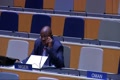 首先我想要感谢协调员协调员NIGER [00:11:51]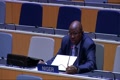 也是致力于反应在星期天专家小组所做的讨论所得出的结果他努力的去反应当时所讨论的结果NIGER [00:12:04]我也分享了非洲集团NIGER [00:12:17]我我是认同非洲集团协调员阿尔及利亚所做的发言而我也赞同印尼埃温斯协调员的意见NIGER [00:12:32]我想要强调一点NIGER [00:12:47]我们现在所参与的这个实践我们现在是在增加很多新的内容NIGER [00:12:58]这是由其他代表团已经发言的代表团新增了很多的内容他们也是提议去增加很多内容那其实这曲我NIGER [00:13:13]会去增加我们的分歧是扩大我们的分歧而且也是离授权越来越远了我们的授权是应该要缩小的NIGER [00:13:26]查取缩小分歧我们的授权是要对于这个保护遗传资源以前NIGER [00:13:41]也以渔城资源相关的传统居时制定一份国际文书并且是最终定稿但是我们现在令我们的分析越来越糟糕可以说我们并没有在家NIGER [00:13:54]整种授权而我认为我们现在NIGER [00:14:06]是在令我们的立场已经是有越来越大的红沟了我觉得这不是一个好的谈判好的协商那也正因为如此非洲集团已经NIGER [00:14:20]应是请求已经请学我们利用主席案文而这份主席案文其实是真正的可以帮助我们去NIGER [00:14:35]缩小差距而且是符合授权呃我们的授权也许还可以呃这这个按委还可以更好的权NIGER [00:14:50]不完善我们继续当前的做法取汇去扩大我们的力差是越来越多NIGER [00:15:04]便拔奴章那这是尼瑞尔的感觉尼日尔认为现在发现的事情是这样的你日耳代表在这些NIGER [00:15:18]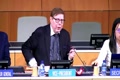 VICE CHAIR: 撒那现在呢我是关闭发言人名单加下来游戏南非阿根琴印度日本还有序俄罗斯尔巴拉龟埃及VICE CHAIR [00:15:33]巴基斯坦等国会发言现在发言员名单是清单是协助结束了那么在巴基斯坦结束之后VICE CHAIR [00:15:48]我们就去关闭了这个清单好接下来游戏南非远程发言VICE CHAIR [00:16:00]SOUTH AFRICA: 尼日尔刚才的发言也是我们想要说的美国现在的一个SOUTH AFRICA [00:16:13]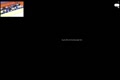 各叶健其实是在扩大我们的分歧罪并不符合授权那岁我们也是反对刚才美国所提出的意见非常感谢南非SOUTH AFRICA [00:16:28]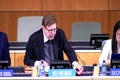 VICE CHAIR: 好的我们听到了你的叶见接下来有请阿根廷代表发言谢谢副主席谢谢您其余我这次的VICE CHAIR [00:16:42]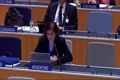 ARGENTINA: 发言机会这是首次我的代表团发言我想要恭喜您以及恭喜主席女士成功当选我们也想要感谢协调员感谢他努力的去我ARGENTINA [00:16:56]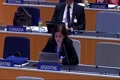 呃制定了软件而且的他也是在昨天是为我们提供了相关的解释我们会做以下的意见ARGENTINA [00:17:11]那我们主要是有关于在这个外逼一当中的改变的首先那就跟其他的一些代表团所说的一样我们想要去提出我们的一点担忧一个呢就是关于ARGENTINA [00:17:23]呃实质急于或者是直接给予这是术语的定义那么这个在呃主席爱文当中他的西班牙语本呃也是这么写的知识一句ARGENTINA [00:17:37]而在专家的报告当中则是收到了ARGENTINA [00:17:51]那他有收到了这个dsi是否应该要包含期中而对于阿根廷来讲遗传资源是非常重要的而因此呢我们也是ARGENTINA [00:18:02]必须要把任何形式的这些遗传资源那么要把他们写下来还有呢在我们执行这个文书的时候也必须要去加强当有ARGENTINA [00:18:17]的工具让我们去增强或异分享而我们也必须要非常仔细的非呃去在这方面去推进工作ARGENTINA [00:18:32]在文本也是应该要致力于避免多种的解释所以呢我们是ARGENTINA [00:18:45]更加愿意使用贝斯奥基于这个词就不用加任何其他的就是这个休息词而且我们也认为ARGENTINA [00:18:56]那么有关于在呃知识产权和在专利制度方面我们也是需要去缩小我们的分析ARGENTINA [00:19:10]我不知道我们能否把这个文书去拓展到知识产权的其实产权权利的其他的领域也跟其他人所说的一样我们目前并没不ARGENTINA [00:19:24]能够去接受在誓言当中的这些中国好里面的呃这个文字那这是我们目前ARGENTINA [00:19:38]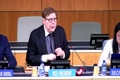 VICE CHAIR: 所想要发表的意见谢谢主席谢谢非常感谢好的那么我们也是会把您的意见反映给协调员VICE CHAIR [00:19:51]刚写停运来的时候我会把意见反映给他好的效益味有点VICE CHAIR [00:20:04]请印度代表远程发言VICE CHAIR [00:20:09]。VICE CHAIR [00:20:19]印度代表有请VICE CHAIR [00:20:35]印度代表在线吗那么接下来我们游戏呃带呆宝VICE CHAIR [00:20:46]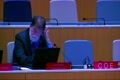 TEBTEBBA FOUNDATION: 好得省来发言谢谢首先我们想要请求在文本当中进行一些修改TEBTEBBA FOUNDATION [00:21:00]然后再请求各国家的居取我们请求我们在所有关于呃土著和呃土尔当地社区是在指一个文本当中改制TEBTEBBA FOUNDATION [00:21:12]人土著人民和当地社区有一些代表示对此是有发表意见其实这一个TEBTEBBA FOUNDATION [00:21:26]术语其实呢已经是在很多的这国际文书上都是有同样的一个表述而且那些国家也在他们国家通过了所以那些国家他们所做的这个方言也是让我们是非常的困惑谢谢TEBTEBBA FOUNDATION [00:21:36]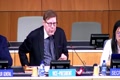 谢带带吧组织谢谢你的请求TEBTEBBA FOUNDATION [00:21:50]VICE CHAIR: 接下来有请日本发言VICE CHAIR [00:22:03]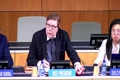 乔家宝想要继续发言谢谢VICE CHAIR [00:22:14]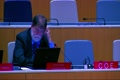 TEBTEBBA FOUNDATION: 谢主席先生我们说了我们想要说两部分那地部分是希望可以支持关于文本上的一个改变那我们也许想要说我们比较担心再支接TEBTEBBA FOUNDATION [00:22:24]前是在呃若夫一合并文本当中所增加的这些新的五条款如果要加赠不到条款的话那么我们这个委员会需要很长的时间才能够理清楚而且也不会缩短的差距而且TEBTEBBA FOUNDATION [00:22:38]对我们觉得尤为困扰的是现在要加入一个是希望可以把这个传统知识纳入到公共领域那死虎那次喜事跟这个委员会的工作的TEBTEBBA FOUNDATION [00:22:52]意图是恰好相反的我们想要保护全等局许而在西方地对于支徐的这概念是被强加与土助人民他们的知识系统其实已经在了的了的一个项目的就已经在了TEBTEBBA FOUNDATION [00:23:05]土著人民的知识它是基于精神的基于文化的而且也是跟他们的身份土地还有水资源等这些是深深联系的而这个知识也是跟他们的TEBTEBBA FOUNDATION [00:23:20]一贯法规约器数也及是耳其他的实践是相关的其实我们不能够仅仅是从中去提取他的TEBTEBBA FOUNDATION [00:23:34]经济的利益那些在非土著人的法律以及是常规法之外去如果说没有我们的自由的预先的知情且那是不行的其实这是非常令人而发TEBTEBBA FOUNDATION [00:23:48]愤怒的我们看到了美国是如此的却侵犯跟这个土畜人民的这个权利他们只是令人的激励的而他没有在这个国家层面TEBTEBBA FOUNDATION [00:24:03]或者说这国际层面与任何的反应所以我们再一次反应而我们的这如果说要把这个知识去TEBTEBBA FOUNDATION [00:24:15]纳入到公共领域作为一个反御性措施这是对我们来讲是红线的我们需要有积极的保护我们要根据我们的所法权利那我们也是TEBTEBBA FOUNDATION [00:24:25]这是必须要受到尊重的我们不会把我们的知识去纳入到公共领域如果说大家坚持这样的一个预言的话那辅助人民是不会TEBTEBBA FOUNDATION [00:24:40]会认这一份的文书的而且我们全球的支持者也不会认的而我们也是愿意跟所有的成员去合作我们也是理解大家的这个问题以及担忧我们也是希望TEBTEBBA FOUNDATION [00:24:52]有建设性的跟大家合作而且的是构建一个建设性的方系但是必须是双向性的我们的授权是要性TEBTEBBA FOUNDATION [00:25:06]多小差距而不是扩大差距我们从大会也及从我们的人民以及我们的教务组都请一人我们占的授权以及我们占的授权是要保护TEBTEBBA FOUNDATION [00:25:19]跟遗传资源相关的传统知识虽然说不是所有的传统知识都与遗传资源有关但是我们确实可以另起文书而且呢TEBTEBBA FOUNDATION [00:25:33]和渔船资源相关的传统知识并不属于公寓本委员会的授权不是要去盗取我们最为宝贵的财富TEBTEBBA FOUNDATION [00:25:47]为他人所用让他人受益获取必须基于我们的知情同意.不能够违反破坏我们的权利。TEBTEBBA FOUNDATION [00:26:00]谢谢主席主席感谢他爸爸基金会的发言现在请日本代表发言TEBTEBBA FOUNDATION [00:26:13]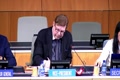 JAPAN: 感谢副主席日本代表团赞赏协调远颇可所做的工作完成了这一份文件我们想减要的对这文件发表我们的意见JAPAN [00:26:27]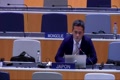 关于续演部分第十六段虽然我们认可在专家委员会上有富有成果的讨论但是当时并没有达成协商一致JAPAN [00:26:42]也就是在这里一定要包括审查条款我们也没有达成意志所以我们认为这一端应该放入中方括号另外整个训练部分都应该放入放括号JAPAN [00:26:57]关于制裁和补救措施也就是第八条我们也想指出不遵守的后果不如说最大的限度JAPAN [00:27:12]不应间不应当值包括巴底等三还有遣授权钱的一系列的措施以尊重各国的法律就此我们想指出JAPAN [00:27:27]我们有必要去确保遵守的不留贴吹布斯鞋约尤其是七点一和十六点一条确不得二十七点三JAPAN [00:27:41]提出专利应当可以获得和享受这是针对于技术领域.然后六十二点一条的则指出成员可以要求。JAPAN [00:27:56]维护知识产权前提是是根据第二部分的相关条款也就是说履行了相关手续之后JAPAN [00:28:10]就可以想有相关权利所以我们要在这里额外增加新的要求尤其是对于申请人想就一串资源相关的JAPAN [00:28:24]发明生物技术等等寻求保护的话那么这个这里的条款的就回和吹谱协约相冲突所以在.所以在JAPAN [00:28:39]八点一条低句话最后啊我们认为应该加伤相关的表述也就是要与吹此写阅而保持一致JAPAN [00:28:51]去协定保持一致谢谢日本代表的发言下面请俄联邦代表院程发言JAPAN [00:29:06]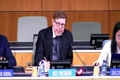 RUSSIAN FEDERATION: 好RUSSIAN FEDERATION [00:29:21]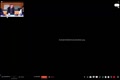 大家好就叙言而言我们没有反对意见我们关于术语表定义RUSSIAN FEDERATION [00:29:35]有一些问题前面我们也说到了我们建议要加上主席案文当中的相关定义RUSSIAN FEDERATION [00:29:50]主仙文所用的术语可以放到这里来关于RUSSIAN FEDERATION [00:30:02]提出申请的人最后一句话当中RUSSIAN FEDERATION [00:30:15]对于申请人啊我们希望在这里可以替换成一个实体而不是申请人是的RUSSIAN FEDERATION [00:30:29]发出申请的实体关于第四条公开要求我们同意RUSSIAN FEDERATION [00:30:40]替他方案一意的说法四点一四点二四点三四RUSSIAN FEDERATION [00:30:55]也就是关于公开要求我们赞同的是替代方案我们RUSSIAN FEDERATION [00:31:07]认为致裁与补救办法的措辞是可以接受的八点一八点二都表示支持RUSSIAN FEDERATION [00:31:21]其他的条款则需要有关方面再继续进一步脱伤无论如何握吗RUSSIAN FEDERATION [00:31:33]必须要采取措施我们也做好的准备去讨论替代版本关于x条款RUSSIAN FEDERATION [00:31:47]我们对此将会有一个书面意见口译表示呃俄罗斯代表的声音质量非常的差所以很难进行翻译RUSSIAN FEDERATION [00:31:59]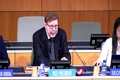 VICE CHAIR: 感谢恶联报代表接下去请巴拉贵代表发言VICE CHAIR [00:32:14]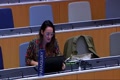 PARAGUAY: 感谢副主席感谢写条员为编作软件所做的努力PARAGUAY [00:32:25]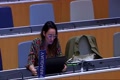 关于四点一我们觉得公开来源PARAGUAY [00:32:38]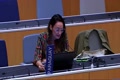 涉及到申请人无论是遗传资源还是遗传资源相关的传统知识都应当是一个正式的PARAGUAY [00:32:53]公开要求所以我们觉得笑这个措辞应该去掉我们和其他的PARAGUAY [00:33:06]代表一样我们对八点三条我们表示关切PARAGUAY [00:33:17]因为八点三条缺乏如果未能够PARAGUAY [00:33:29]公开其后果如何也就是说他们如果没有这方面的PARAGUAY [00:33:38]信息没有关于来源国的原而来源的信息的话所以我们希望在八点PARAGUAY [00:33:52]三条当中能够有这样的表述类似于没有相关信息或者没有传统信息而不是丹丹说PARAGUAY [00:34:07]飞列出去斯克勒斯一份没审啊这和八点四的表表达不一样八点四我们是搞表示支持的现在请埃及发言PARAGUAY [00:34:22]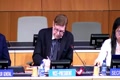 谢谢主席我代表我国PARAGUAY [00:34:36]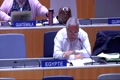 EGYPT: 发言今天早上我们就提及我们现在正在偏离授权EGYPT [00:34:49]我们本本约会出现了照片里的状况我们必须EGYPT [00:34:59]拿出这样的一份文书能够涵盖三大要素迷合分歧然而EGYPT [00:35:10]现在的修订版本和一些代表的意见发言等于是破坏了这个目标EGYPT [00:35:23]我们应当采取的行动未能发生因为我们委员会应当就遗传资源去展开讨论EGYPT [00:35:37]但现在我们感觉是像交土政策一般啊土地都被烧焦了EGYPT [00:35:51]看一看土著人民和社区会造受什么样的影响啊这个在文本当中受了多处的陷阱EGYPT [00:36:03]使得我们无法履行我们的授权我们聘你了EGYPT [00:36:17]正确的轨道我们EGYPT [00:36:29]是要去对一些让人不能够忍受的做法却把它法律化这些对很多EGYPT [00:36:41]VICE CHAIR: 土著人民和发展中国家来说都是不能接受的这是我们想要做的事情吗主席好感谢埃及的发言现在请巴基斯坦远程发言VICE CHAIR [00:36:55]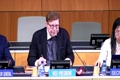 感谢副主席请允许我向您致敬也像协调语言致敬您重视的VICE CHAIR [00:37:09]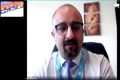 PAKISTAN: 反映了所相关的修改从周一开始我们就说我们要建设性的参与辩论PAKISTAN [00:37:23]但是我们现在主要的担忧啊是我们现在的这个流程会有什么样的成果啊说实话PAKISTAN [00:37:35]已经看到在这份文件当中引入了一系列的变化这些变化我们是要表示欢迎的指向知识产权而不是在虚言当中仅谈到专利PAKISTAN [00:37:50]这个在特色委员会当中也是表达证意见对此我们表示欢迎审查条款虽然对此我们有保留意见因为主要是实质还是PAKISTAN [00:38:05]直接基于在这里我们有些保留意见.我们还是希望能够做出妥协瑞士代表团今天早上也提及。PAKISTAN [00:38:19]这个说法可能考虑到了一传资源的情况但是和etk确是PAKISTAN [00:38:31]不是用的就是传统知识的表现形式我们在瑞一文间当中啊PAKISTAN [00:38:46]继续这样的形式方式可能有些国家是无法接受的很遗憾当然每个国家都有权提出他们的修改意见但问题是我们PAKISTAN [00:38:59]要向哪个方向前进我们代表团认为.文件要真正的有助于本委员会递结文数的话那么。PAKISTAN [00:39:13]唯一的可能性就是主贤文主席安文是反映出了主席的思考但是他也反映出了PAKISTAN [00:39:27]所有成员国的政策利益政策关切成员国当然有权表达不同意见但是同时助席PAKISTAN [00:39:41]按文的是基于多年的经验所以主席呀我们那个对这个进程表示关切PAKISTAN [00:39:53]我们希望确保这个进程不会导致我们接下来十五年还在谈判而不是从逻辑文书完成我们的使命PAKISTAN [00:40:05]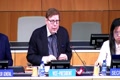 VICE CHAIR: 感谢巴基斯坦的发言大韩民国谢谢副主席让我们有机会发言首先VICE CHAIR [00:40:20]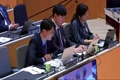 REPUBLIC OF KOREA: 我们想表达我们对推协调员的赞赏我们在这里想提出些技术性的问题欢乐REPUBLIC OF KOREA [00:40:35]八点二条的第二号也就是第十三页上的八点二第二号这里用买手我们认为是有重复的第三呢第二接下去是REPUBLIC OF KOREA [00:40:49]第九页上的第三条和第四条这里设置到了与只要相关的替k的定义这在第三条和第四条REPUBLIC OF KOREA [00:41:02]四点一的a和b当中都提到了我们认为这两者的意思应该是相同的所以呢与职要相关的踢开在表述上应该达成一致关于训练部分我们注意到REPUBLIC OF KOREA [00:41:15]专利放在方方阔浩荡中然后整个被删去了但是我们希望能够把代方括号的专利保留下来此外我们在此REPUBLIC OF KOREA [00:41:30]前的会议当中叙言的十四段我们就表达了关键因为这和传统的这是和韩国的专利做法实践不一致我知道就此呢在REPUBLIC OF KOREA [00:41:44]十四段上现在在国际上并没有达成一致谢谢请REPUBLIC OF KOREA [00:41:58]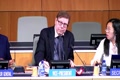 FACILITATOR: 协调员发言针对韩国的发言我问下您说的是专利带括号放在续云里面是吗FACILITATOR [00:42:12]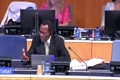 所以您是像我们把此前的专利生去的每一处都恢复掉什么恢复成知识产权而不对取恢复成原来的专利或成分FACILITATOR [00:42:27]恢复到上一版就是直指像专利是这样吗在虚言的所有提出专利的部分都这样做作证的恢复吗FACILITATOR [00:42:42]。FACILITATOR [00:42:53]REPUBLIC OF KOREA: 谢谢我我们只是明确表达了我们的偏好REPUBLIC OF KOREA [00:43:07]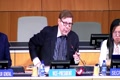 VICE CHAIR: 好感谢我们这个放映名单上还有印度VICE CHAIR [00:43:20]印度现在应该是联系了现在请印度呃立即发言VICE CHAIR [00:43:33]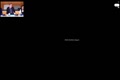 谢谢副主席VICE CHAIR [00:43:42]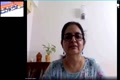 INDIA (APG COORDINATOR): 感谢外炮的技术支持组我现在终于可以连线发言了印度代表团赞赏写挑人在INDIA (APG COORDINATOR) [00:43:54]编写率比文件当中所付出的努力我们也感谢其他代表团在专家委员会和全会上所做的发演以推进本委员会的工作我们认可INDIA (APG COORDINATOR) [00:44:09]很多的润不易当中的音如的修改呢泛音了我们此前所达成的协商一致意见从序言开始说起INDIA (APG COORDINATOR) [00:44:23]叙言的本身的这个精神是得到了保留训言所做的修改我们是支持的也就是去覆盖所有的知识产权形式而且呢INDIA (APG COORDINATOR) [00:44:38]也希望了随着新的技术出现包括其他的国际论坛上出现的新变化而做出相应的调调整INDIA (APG COORDINATOR) [00:44:53]现在来看一下术语表我们支持原产国定义的修改还有遗产资源的来源INDIA (APG COORDINATOR) [00:45:07]明确的提到申请人士从哪里获取这个质押的但是我们国家的专家进行挫商所以我们行INDIA (APG COORDINATOR) [00:45:20]希望有关的未绝的部分能够在文件当中保留关于四点一我们赞赏是希望能够把门本做得更加的精简这也是法INDIA (APG COORDINATOR) [00:45:35]我和我们印度的要求我们关于乱飞当中想提出的修改意见如效四点一INDIA (APG COORDINATOR) [00:45:49]我们希望保留硬克洛茨又提拉先生的奥夫我们希望伊斯蒙贴瑞利奥特洛克里能够INDIA (APG COORDINATOR) [00:46:02]继续放在风库好当中.一a段第一行说要公开INDIA (APG COORDINATOR) [00:46:15]来源国我们希望在这个来源后面在加个爱安的苏尔斯以及来源为什么我们要INDIA (APG COORDINATOR) [00:46:29]在四点一一顿灯加入这样的措辞呢就起草的而也呢我们希望指出包含了缩死INDIA (APG COORDINATOR) [00:46:41]因为在这次修订稿之前本身就是有这个措辞的我们看到现在A段到后面部分删去了之后呢并没有完拿到我们的INDIA (APG COORDINATOR) [00:46:53]要求关于四点一比短INDIA (APG COORDINATOR) [00:47:06]看一下四点一的币我们希望了整个把这一段放在中破号里面因为我们认为INDIA (APG COORDINATOR) [00:47:20]呃关于对这个这个遗传资源的这个的对这个空开是必须的呃这样可以保护呢呃有关的这个遗传资源INDIA (APG COORDINATOR) [00:47:35]对他的公开是应该的我们可以接受加入四INDIA (APG COORDINATOR) [00:47:49]呃四点二四点三四点四和四点五加入的我们都认为可以我们认为其余的都可以保存在原文件里面INDIA (APG COORDINATOR) [00:47:59]呃那么关于上面的还有关于条款的我们的意见是里面没有最低的这个制裁措施第八条INDIA (APG COORDINATOR) [00:48:13]所以这就让我们很担心了因为如果的这方面没有最低的这个惩罚条款的话制裁条款的话INDIA (APG COORDINATOR) [00:48:27]在原始的那个纹啊里头没有这个在这个新的修正稿里头也没有这一条因此外的我们还希望在新的八点三和八点五INDIA (APG COORDINATOR) [00:48:41]这两这两段都光装在中国号儿里面嗯我们也很喜欢这个八点二新加的这个替代条款号INDIA (APG COORDINATOR) [00:48:55]副主席先生这就是我们对这个修正稿儿的这个外服万的意见吗此此外我们我们对这个INDIA (APG COORDINATOR) [00:49:10]这份这个协议所带来了一些义务我们还有些问题就是目前为止我们这个文难里头有很多地方都是装的中国号儿里头的而另外一份文件的都好像没有括号INDIA (APG COORDINATOR) [00:49:23]好像是最终版了嗯那么本来呢是想说尽量比较少的改动但是呢现在看来更多了特别是INDIA (APG COORDINATOR) [00:49:37]第四条目前的这个第四条是不是可以呃让允许我们的这个INDIA (APG COORDINATOR) [00:49:52]这个有关的有关的订约方可以在第四条方面可以申请更多的国内的法律的这个贯彻介入呢虽能INDIA (APG COORDINATOR) [00:50:05]我们在这方面却没有一个最低的这样的一个标准的事情那么比如说第八条里面也是这个问题那么INDIA (APG COORDINATOR) [00:50:16]这一点让我们很担心我们希望在这方面能够得到答案答得到回答呃哦INDIA (APG COORDINATOR) [00:50:30]我是继续说呢因我还有话说我是继续说的还是你先回答我的问题呢哦好的这样吧我先回答一下您钱的几个问题吧INDIA (APG COORDINATOR) [00:50:40]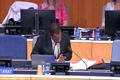 FACILITATOR: 嗯这个我就作为协调员的身份回答一下您的问题关于第四条我如果没有理解错的话您是说您是想FACILITATOR [00:50:54]说这个成员国能不能在里面加入新的东西就是这个歪万里头没有的东西是不能还能加入新的东西哦我说的是FACILITATOR [00:51:09]这个的是要与国内法去进行联系看看与各个成员国内法去进行参考然后找到国内法相应与他对应的这个适合的对应的FACILITATOR [00:51:22]内容是不是嗯进行相应的修改关于第八条我们记下了您的意见嗯这地方的最低标准FACILITATOR [00:51:37]确实您说的是没有最低的标准这是您说的我我承认您说的这条FACILITATOR [00:51:51]但是呢因为我在我觉得这条上我不知道在这条上是不是有一个共识的意见成员国是不是想在FACILITATOR [00:52:03]明说的这条上在达成一个新的决议呢还是没有这个想法呢嗯好FACILITATOR [00:52:13]那么我也不想问下大家我们这地方要不要一个最低的标准是在前一篇呃这个文案或者前数篇文案里头我们曾经说过FACILITATOR [00:52:24]在前期和后期就是在颁发这个专利的前期后期应该采取了些措施我们在八点一方面只要注意措辞FACILITATOR [00:52:38]应该采取一些措施要在两种情况下可以采取措施在如果你发了专利以后FACILITATOR [00:52:53]的情况下呢那么如果出现这样的您那当然是属于采用撤撤销的办法嗯那么在这个地方你必须要考虑到也FACILITATOR [00:53:05]有一个呃这个呃有一个第四点上面说了一个上线的问题嗯因为FACILITATOR [00:53:19]那么如果你说的是发证前期的情况了前期的一些制裁措施呢就比较容易些了嗯那么这个呢FACILITATOR [00:53:32]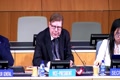 VICE CHAIR: 呃一般的这个专利的也有这方面有规定就是前期可以采取的制裁措施则比较容易些好呃印度印度代表你在网上吗同意我的回答吗VICE CHAIR [00:53:41]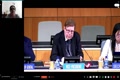 INDIA (APG COORDINATOR): 好是我听了您刚才说的我听了您刚才的产名INDIA (APG COORDINATOR) [00:53:56]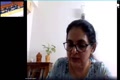 谢谢您关于四点一呃目前所做的一些改动嗯关于如果而是原产系INDIA (APG COORDINATOR) [00:54:11]信息如果而是不能提供的话的规定我们的问题是是国内法的时候对于子在INDIA (APG COORDINATOR) [00:54:26]在这个公共公开制度方面的原产信息方面这方面有没一个我们还有修要要跟国内法接洽的问题关于第八条里头的最低标准问题INDIA (APG COORDINATOR) [00:54:41]说道就是成员国应该能够实施一些制裁但是在这里面没有提到最低的制裁的水平措施没有提INDIA (APG COORDINATOR) [00:54:55]嗯那么他也没有说是什么样的这样的专利申请可以被认为是呃可以被授权专利的这个标准也没说情嗯INDIA (APG COORDINATOR) [00:55:09]那么关于前期那么为了能够我们继续前进我还有几个建议首先第一个是INDIA (APG COORDINATOR) [00:55:23]你可不可以我们能不能这个来出一个第二版呢wifto呢能不能我们也再出个第二版的修正案INDIA (APG COORDINATOR) [00:55:37]嗯呃特别是关于这个罚款这一块的信息能不能在第二把里能不写进来的第二我们还有第二个建议是我们能不能用INDIA (APG COORDINATOR) [00:55:52]两套文件就是把主席文案也拿过来跟这个进行对比两套文件来对比一下相形这样能够考虑到各方的意见都能够融进去INDIA (APG COORDINATOR) [00:56:05]如果我要是对我记得瑞士代表好像曾经说过一个类似于刚才我提的建议是不是这样啊我就是这么多好谢谢印度代表的发言INDIA (APG COORDINATOR) [00:56:18]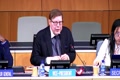 VICE CHAIR: 为了能够我们发言上平衡一些现在我请四个代表来发言嗯然后呢我就关闭VICE CHAIR [00:56:33]NIGERIA: 我就结束这个这这一轮好下面的请您俩代表发言谢谢主席我们支持NIGERIA [00:56:46]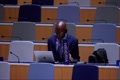 那就是泰布特巴的这个所提出的一些理由嗯就是一定要保护啊这个土著居民的权益维护他们的社会NIGERIA [00:57:01]因为在这个层机上的谈判我们应该确认就是这个合并文件嗯没有不能给我们带来任何希望NIGERIA [00:57:15]我必须要说明我也要重申刚开尔南非代表所提出的立场我跟他想的是唱是一样的谢谢您利啊NIGERIA [00:57:30]VICE CHAIR: 那么要新的请南非代表呃远程发言我我完全VICE CHAIR [00:57:44]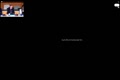 SOUTH AFRICA: 同意尼日利亚代表的意见实际上嗯现在关于这个土著居民的这个权利啊是确实需要维护的这是第一点第二点SOUTH AFRICA [00:57:59]你们你们实际上你们应该注意到你们没有做任何的这个呃修正SOUTH AFRICA [00:58:13]诶因此那这样的不会起任何的作用没有任何的实值性的这样的改动修正另外我还要说SOUTH AFRICA [00:58:28]我们呢我我SOUTH AFRICA [00:58:40]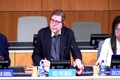 VICE CHAIR: 我们没有任何改变的建议但是我们要求把所有东西都放在中国号里面所有的内容好现在请这个呃土著这工作组嘞发言VICE CHAIR [00:58:53]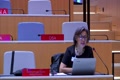 嗯我呃代表土著公民的论坛来发言关于呃在第四十二届的时候我们曾经说过有关的第八条的问题我们当时曾经对第八VICE CHAIR [00:59:08]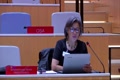 INDIGENOUS CAUCUS: 条儿的第一款曾经提出我一个我们的修正的文本在上届大会的时候当时了我们也得到了一个国家的支持INDIGENOUS CAUCUS [00:59:22]当时得到烟火家的支持所以不好意思嗯那么INDIGENOUS CAUCUS [00:59:36]呃这条呢我们发现这条被改变了我们觉得很遗憾我们希望这条在改回去应该请应该到厦门这么该也就是说INDIGENOUS CAUCUS [00:59:50]以成员国或者说各方应该采取措施呃与他们这个自己的这个当地的社区与及与他们的这个土著居民进行充分的协商INDIGENOUS CAUCUS [01:00:04]在尊重各自国内法的情况下来共同的开发有关的这样的呃权益INDIGENOUS CAUCUS [01:00:19]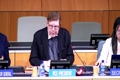 VICE CHAIR: 这个呢不是我要求把这条儿补回去不是说能不能补而是一定要补进这一条采取肯定的措施好谢谢土著民这个呃论坛的代表发言VICE CHAIR [01:00:34]好现在呢大家都发言了我我要请另外一位在这个主席发言请墨西哥代表发言VICE CHAIR [01:00:47]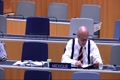 MEXICO: 嗯嗯好谢谢副主席嗯好的那么首先我MEXICO [01:01:02]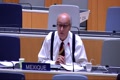 要呃我要不对我钱不得发现补充一点啊嗯在MEXICO [01:01:16]我们这方面的大家都表达了意见呃大家都实时表达了各自的意见但是呢我觉得应该抓住一个重点我收到了呃一些邀请MEXICO [01:01:31]一些申请就是说要进行一些比如说墨西哥的一些代表的发言墨西代表认为应该取消这个取消这个土著居民和这个当地社会MEXICO [01:01:45]外部的这个中破号儿应该维持原来的这种原文的形式应该与现代的国际性的条文应该完全相符MEXICO [01:02:00]我们希望这个咖啡带了地在采取有关的措施的时候一定要争取一定要征求MEXICO [01:02:15]克国自己的土著居民和当地社区的意见才能过进行有关的这个这方面的司法的建设谢谢MEXICO [01:02:27]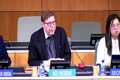 VICE CHAIR: 好还有一方要请求发言嗯呃你们下你下面这个发言是VICE CHAIR [01:02:41]呃是重复原来代表的发言还是有什么新意呀好呃加拿大代表发言呃VICE CHAIR [01:02:53]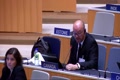 CANADA: 对不起啊我还要再补几句嗯关于整个这个程序问题我们支持土著居民论坛的相应观点另外呢CANADA [01:03:06]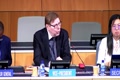 我还要感谢其他的呃发言的代表也要感谢我们的协调员现在呢我们有了一个很好的基础这个基础可以使我们准备rfto可以准备一个第二个CANADA [01:03:19]VICE CHAIR: 修整烂了我们今有一很好的技术准备第二个修成办了VICE CHAIR [01:03:33]那这些夜见是将会转交给协调员我们会议和序的方式是转交给协调研那VICE CHAIR [01:03:47]我认为现在的一个意见已经有足够那我们是可以去呃结束本次会议而我们现在还看到有些VICE CHAIR [01:04:00]FRANCE: 新的发言请求尤请法国代表谢谢副主席纳尔法国不能够屈取呃把这个标语序FRANCE [01:04:14]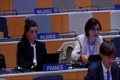 去除中国号因为以下的原因没有国际的定义对于土著人民是没有国际的定义呃那这是有关于其FRANCE [01:04:29]集体权利的那所以呢因为宪法的原因在法国是很难通过的那么确实呢我没有看到了这个统一FRANCE [01:04:42]好的团结那这那我们知道这句能序只能是通过法国的这个而宪法才能修改FRANCE [01:04:57]那么所以能因为土著人民他的这个会让这个文书是不能够是约束力所以因为如此我们是提出了要修改这个语言FRANCE [01:05:12]我们是希望把他给拓展权为土著和当地社区谢谢副主席谢谢那我想在你刚才FRANCE [01:05:26]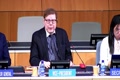 的言想当中你们已经有收到你们收到你没有让你个宪法的问题那我们也会尊重这一点好的吗捞口那么有起那么这是最后的意思FRANCE [01:05:38]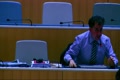 是这个代表发言那么接下来我会有请我们的主席是上台谢谢主席那么再关于FRANCE [01:05:51]当地社区他的这个中括号还有定义方面其实我们说土著人民当中这个人名这个词这个字也是很重要的那么这个人民呢是定义了到底是谁有权利FRANCE [01:06:04]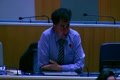 而这些人民所拥有的权利是他们可以拥有自由的事先知情同意如果说我们把这一点给移除的话那FRANCE [01:06:18]MALOCA: 呃把它作为一个讨论的基础那些是这样的一个讨论它是没有基础的MALOCA [01:06:33]那所以这也是会产生问题所以我们如果说要在途住人民当中把人民是给遗嘱的话那是有问题的因为MALOCA [01:06:46]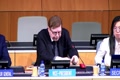 VICE CHAIR: 权力是他们的谢谢非常感谢那么我们呃VICE CHAIR [01:07:00]本次的这个发言环节就到此结束VICE CHAIR [01:07:06]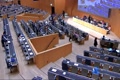 有点点VICE CHAIR [01:07:21]。VICE CHAIR [01:07:37]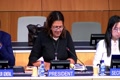 CHAIR: 各位下不好那我想要感谢副主席感谢他子做的主持工作我也想要CHAIR [01:07:52]感谢协调员感谢协调员所做的工作以及在未来它将会续呃编理wif二CHAIR [01:08:07]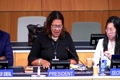 则做的工作他会在贝尔当中把个大家的意见给融入进去那就像我在今天早上在理会的事我需有说道的CHAIR [01:08:21]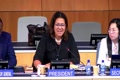 那么我续会进行双边的会议会跟不同的协团和会员国进行双边会议也正因为如此我们才没有在大会场去参与而这个会议但是CHAIR [01:08:34]呃所有有参与过阿居司会议的成员都应该知道在呃不同的情况下副主席那么通常呢通常呢是会呃CHAIR [01:08:49]托管相关的一个讨论与有关与外本讨论那我想要利用本次机会去提醒各位成员国在接下来的三场CHAIR [01:09:02]会议将会关注于传统知识以及传统文化表现形式而且我也是希望可以向各位CHAIR [01:09:17]呃展示一个呃其他的决策的可能性决定的可能性犹聚在巨细会议的这个决定可能性那么因为呢我们接下来会有关于肌该和基菲CHAIR [01:09:31]第一的会议呃各位如果已经看到过秀权的话那会看到艾居c未来会议的安排而其中CHAIR [01:09:46]这个会议的第一个决定是要把wif二文件转到埃居c四十七呃浙江会是在大会前的CHAIR [01:09:59]开的爱这些会议那是在二零二三的会议而在二零二三年的大会则会专注于我们到学后新的授权而到时候呢我们把文献给权献给大会CHAIR [01:10:13]而我也是想要提的去就像我所说的我在一开始就说的我已是一直在跟好几个成员国进行非正序的CHAIR [01:10:27]协商而且我也是注意到了很多的成员国他们是非常期待可以有一些线上虚拟的专家会议那么希望具有信息系统以及CHAIR [01:10:42]关议公开要求举行这些线上专家会议那么这些到修将会议虚拟的专家会议他们将会在本次CHAIR [01:10:57]的这个正式会议之间来主行的这些非正而在线上的虚拟会议那么到时候那他们只要去关注于信息系统以及公开要求而我们在那些会议上所收集到的信息CHAIR [01:11:10]呃有关于信息系统和公开要求的相关内容相会是被转移到埃居c那么秘书书会把内容处所领导的活动CHAIR [01:11:25]而他们也是将会以虚拟的方式进行也就说到时候我们将不会是面对面的对话而是全部由专家进行的这些虚拟会议就那些主题所举办的虚拟会议而且呢我也是CHAIR [01:11:39]只收到了好几个成员国所提出的请求一个呢就是要修改主席爱文从而在下一次的爱居西会议上下CHAIR [01:11:54]自有关于遗传资源的挨居C是会议上做报告那倒熊呢就是爱居C四十七次会议了还有其他的一些只是CHAIR [01:12:06]决定那么我们是可以充分一问这个实是学的报告去给大会那么其中会包括歪二也包括主席案文CHAIR [01:12:20]也知识四十三杠五号文件CHAIR [01:12:31]啊一搜我还是只是非常老派的我都是用起的虽才有这个曲张翻译的声音而我们也看到了好起个集团也是有说道他们是希望CHAIR [01:12:41]本次爱居西会议会作出一个决定不反应博员会的不同的意见主要是关于主席爱文以及关于尔合并文学CHAIR [01:12:56]如那我们也是已经是在这方面讨论很多了那岁现在也不用过多的讨论确实我们看到这个是意见相所的情况非常的厉害所以呢本色CHAIR [01:13:11]爱之c的决定需要反映出这样的一意见相锁的情况还有呢我们也是有看到呃成员国是各个的小草CHAIR [01:13:25]我当中是要求是请求希望去跟集团的协调员是在明天早上去会面那么我们到学后去可以跟及CHAIR [01:13:38]集团的协调员去讨论以下的议题所以我邀请大家去在您的集团区内去来会面来充分的话明天我们是跟秘书处跟集CHAIR [01:13:53]集团协调员是在会面的时候我们是可以在这方面有更加充分的信息有更加充分的信息这就是我的建议就是在接下来的呃在CHAIR [01:14:06]继续推进的一个建议那现在呢我们的全会就暂时休会我们会在明天早上十点钟再次复会谢谢CHAIR [01:14:21]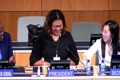 谢谢阿勒尔埃地区处理总干事让我来请求各位的CHAIR [01:14:36]给个业界好的那么各位的解CHAIR [01:14:50]集团协调远有没有任何的这个意见购物有没有什么意见或者有没有什么通知要发布的CHAIR [01:14:54]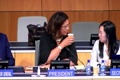 语音儿表欧盟请发言CHAIR [01:15:08]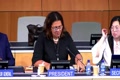 EUROPEAN UNION: 谢谢主席女士你有说到我们要跟地区协调园去进行会议那我的问题是EUROPEAN UNION [01:15:22]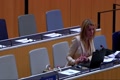 我们我们是这个不知道二是什么时候去呃我也是介绍给我们这样的话是给我们有时间EUROPEAN UNION [01:15:34]去呃去看相关的这个文件那你可以告诉我们这个相关的时间表吗这样的话我可以跟地区协调远是来安排地区协调的时间非常感谢报警EUROPEAN UNION [01:15:49]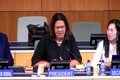 CHAIR: 写集团的协调员会议将会是在十点中而我们的全会的重复刊CHAIR [01:16:03]副会时间是在十一点有请欧盟谢谢您的群奇CHAIR [01:16:14]EUROPEAN UNION: 那我们是会跟您和集团协调员在十点开会吗我们是要讨论什么我们怎么样才有EUROPEAN UNION [01:16:28]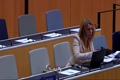 机会去提前跟我的尔集团去向沟通呢集团说我会明天早上十点跟集团协调员去讨论我们呃EUROPEAN UNION [01:16:43]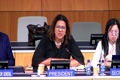 CHAIR: 本次爱居西会做出学院的决定CHAIR [01:16:58]SLOVAKIA (CEBS GROUP COORDINATOR): 斯洛伐尼亚代表色发言那么好的谢谢主席我们想要全新呃文件选秀会出来呢因为我们自己也需要来协调第二字SLOVAKIA (CEBS GROUP COORDINATOR) [01:17:13]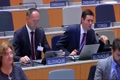 字的修改会呃审查会议那所以呢你可以跟我们讲一下这个时间吗主席说我们希望如然二是在十一点之子SLOVAKIA (CEBS GROUP COORDINATOR) [01:17:27]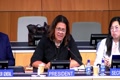 CHAIR: 联会出来那么到时候我们会在全会的时候告诉跟大家做有关于味儿的报告跟大家介绍问二CHAIR [01:17:41]阿尔及利亚琴代表非洲集团方言谢谢谢主席吕旭谢谢您呃CHAIR [01:17:54]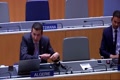 ALGERIA (AFRICA GROUP COORDINATOR): 跟我们介绍您在跟不同各方在咨询的结果那我们的决定是要在下一次会议当中去回馈工作ALGERIA (AFRICA GROUP COORDINATOR) [01:18:06]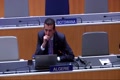 方法去呃回顾工作方法而且我们也认为非常关键的去我们需要去看一下关于有关主席按文的工作因为我们ALGERIA (AFRICA GROUP COORDINATOR) [01:18:21]因为我们在有关于信息系统还有关于公开要求方面其实我不这是我们所寻求的一个工ALGERIA (AFRICA GROUP COORDINATOR) [01:18:36]共同的理解但是我们现在也看到有需要我们在继续推进主席案文所以我们两个集团序有所提议我们需要的ALGERIA (AFRICA GROUP COORDINATOR) [01:18:49]就主席按文也是要有一次新的会议一次我们也需要有在关于呃工作方法以及ALGERIA (AFRICA GROUP COORDINATOR) [01:19:04]及审查工作方法的会议这这样的话明天再在这个大会上在全会上来讨论这些谢谢阿尔及利亚的意见我只想说的是ALGERIA (AFRICA GROUP COORDINATOR) [01:19:19]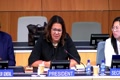 CHAIR: 与呃这是秘书处所持因我的再有关于工作方法的这个讨论形式可以继续的哪怕说他并不是埃居斯的一个供CHAIR [01:19:34]正式的讨论那现在看来没有钱CHAIR [01:19:47]他代表请求发言好德国德国代表逼集团发言谢谢主席女婿CHAIR [01:20:00]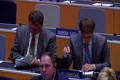 GERMANY (GROUP B COORDINATOR): 那我会非常简短的发言我想要去来说明白说清楚一点可能会采取的决策你再跟明天在十点钟GERMANY (GROUP B COORDINATOR) [01:20:13]跟集团协调员可能会采取的这个决定那我是想到有三个可能的角色那么GERMANY (GROUP B COORDINATOR) [01:20:28]那我认为在这一方面去试试你使你可以说清楚一点GERMANY (GROUP B COORDINATOR) [01:20:38]谢谢德国代表的发言那首先呢我们是会把wifi文件去转到埃居cGERMANY (GROUP B COORDINATOR) [01:20:48]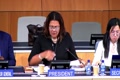 CHAIR: 而且我们也已经收到了有关于信息系统以及关于公开要求的虚拟线上会议请求而且我也是有奖到了这些CHAIR [01:21:03]接货议将会是以虚拟方式进行而且将会是由秘书处所主导的而且我们也是会修改CHAIR [01:21:18]主席案文在下一次有关于遗传资源的埃居斯会议上进行使人报告还有埃居斯CHAIR [01:21:32]呃主席按文是相会转移到下一次的这个艾居c关于全资源的主席会议而且呢我们在这里面要反应到埃居c在主席爱文当中CHAIR [01:21:46]呃以及在合并文本之间的这种意见相索的情况需要反映出来接下来起南非远程发言CHAIR [01:22:01]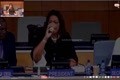 SOUTH AFRICA: 我是希望可以理解这个wififi他的这个意义在哪里呢因为南非SOUTH AFRICA [01:22:13]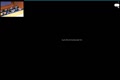 呃看到了这个呃美国韩国以及日本所做的这个所有的这个呃意见那么我在想说这个意义在哪里呢他是会SOUTH AFRICA [01:22:26]而二局街去传道大会上么因为你也知道从非洲的角度看来我们是非常明确的主席按文已经是非常成熟了我们现在去搞SOUTH AFRICA [01:22:40]所以去呃退进了外交会议了呃非洲也是不断地说我们将会去到时候SOUTH AFRICA [01:22:55]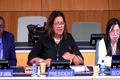 CHAIR: 呃来主导外交会议我们会主办外交大会呃就先说那么rifif会议所以呢我们也是会利用我会CHAIR [01:23:10]现有的已经是的这工作方法也就是ve和ra二也这书籍是这是我们遵循的已有的这个规则接下游请多米尼克共和国代表古雅克发言CHAIR [01:23:24]DOMINICAN REPUBLIC (GRULAC COORDINATOR): 谢谢主席女婿我这是一个请求我们能否有文字版的提议DOMINICAN REPUBLIC (GRULAC COORDINATOR) [01:23:39]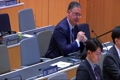 的决策这样的话.我们是可以在我们集团的协商当中可以更好的工作呢谢谢。DOMINICAN REPUBLIC (GRULAC COORDINATOR) [01:23:53]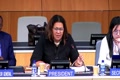 CHAIR: 主席你是说我会看我可以做到什么但是呢我不能够承诺就是我们可以是用文字版写出来但是呢明天在十点出CHAIR [01:24:03]胸之前呃呃十点钟我们会会面那么到时候我们可以在那里去来写下来也许CHAIR [01:24:18]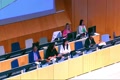 唉玩给欧盟要求反言CHAIR [01:24:33]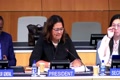 EUROPEAN UNION: 感谢主席女士我们做一个通知欧盟的协调会EUROPEAN UNION [01:24:46]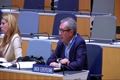 将在本次全会闭幕之后另即召开具体的会议房间我们会稍后公布德国代表毕集团发言EUROPEAN UNION [01:24:59]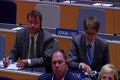 GERMANY (GROUP B COORDINATOR): 感谢主席女士我们小组也要碰头我的计划十四点半但是我要与同事商量一下GERMANY (GROUP B COORDINATOR) [01:25:13]和欧盟的同事协商一下.奥尔基利亚作关于非洲集团的声明。GERMANY (GROUP B COORDINATOR) [01:25:24]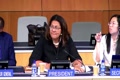 ALGERIA (AFRICA GROUP COORDINATOR): 非洲组在十二点半在包门房间碰头斯洛伐克大标赛不ALGERIA (AFRICA GROUP COORDINATOR) [01:25:37]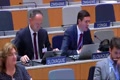 CHAIR: 我们明天早上碰头时间和具体的参会链接我们会通过电子邮件的方式向成员国发展CHAIR [01:25:51]嗯[01:26:02]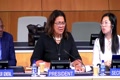 有人请求发言但是现在请求人不不名而是不是土著人民核心小组[01:26:15]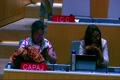 我们核心小组在全会闭幕后会碰头明天早上九点再开一次会[01:26:30]今天会结束之后碰一次明天早上九点再开一次现在我宣布我休会而直至明早复会[01:26:44]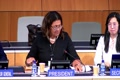 谢谢[01:26:56]